ФЕДЕРАЛЬНОЕ АГЕНТСТВО ПО РЫБОЛОВСТВУ«Славянский технический рыбохозяйственный колледж» (филиал) федерального государственного бюджетного образовательного учреждения высшего  образования «Дальневосточный государственный технический рыбохозяйственный университет»(Славянский филиал ФГБОУ ВО «Дальрыбвтуз»)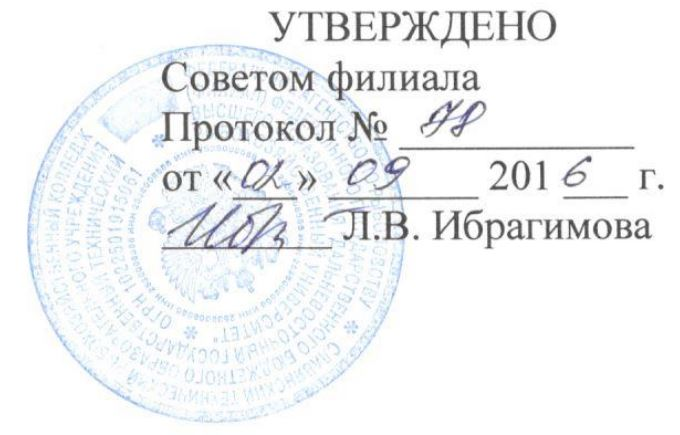 ПОЛОЖЕНИЕ  О ПЕДАГОГИЧЕСКОМ СОВЕТЕПЛ-01/1.8-2016п. Славянка2016ПЛ-01/1.8-2016СОДЕРАЖАНИЕ:ПЛ-01/1.8-20161  Общие положения	1.1 Педагогический совет является постоянно действующим органом управления филиала для рассмотрения основных вопросов образовательного процесса.
	1.2 В состав Педагогического совета входят: директор (председатель педсовета), заместитель директора по учебной работе, заведующий учебно-методическим отделом, ведущий специалист учебно-методического отдела, ведущий специалист по молодёжной политике, педагогические работники, воспитатель, а также медицинский работник и библиотекарь.
	1.3 Педагогический совет действует на основании Федерального закона РФ «Об образовании в Российской Федерации» от 29.12.2012 г. № 273-ФЗ, 	приказа Министерства образования и науки Российской Федерации № 464 от 14.06.2013 г. «Об утверждении Порядка организации и осуществления образовательной деятельности по образовательным программам среднего профессионального образования»; других нормативно - правовых актов об образовании, Устава ФГБОУ ВО «Дальневосточный государственный технический рыбохозяйственный университет», настоящего  Положения.
	1.4 Решения Педагогического совета являются рекомендательными для коллектива филиала. Решения Педагогического совета, утвержденные приказом директора, являются обязательными для исполнения.
	1.5 Педагогический совет не может ограничивать право педагогических работников на свободу выбора и использования методик обучения и воспитания; учебников, пособий и материалов, методов текущего контроля и оценки, за исключением случаев, когда действия педагогического работника нарушают законодательство Российской Федерации, Конвенцию по защите прав ребенка, правовые и нормативные документы Правительства, Министерства образования Российской Федерации, органов власти и управления Приморского края, а также Устава ФГБОУ ВО «Дальрыбвтуз».2 Задачи и содержание работы Педагогического совета.	2.1 Главными задачами Педагогического совета являются:
	- Реализация государственной политики по вопросам образования;
	- Ориентация деятельности педагогического коллектива филиала на реализацию требований ФГОС III поколения.
	-  Разработка содержания работы по общей методической теме в условиях реализации требований ФГОС III поколения.
	-  Внедрение в практическую деятельность педагогических работников достижений педагогической науки и передового педагогического опыта;
	2.2 Педагогический совет осуществляет следующие функции:
	-  Обсуждает и утверждает план работы педагогического совета на ПЛ-01/1.8-2016учебный год;
	- Заслушивает информацию и отчеты педагогических работников, доклады представителей организаций и учреждений, взаимодействующих с колледжем по вопросам образования и воспитания подрастающего поколения, в том числе сообщения о проверке соблюдения санитарно-гигиенического режима, об охране труда, здоровья и жизни обучающихся и другие вопросы образовательной деятельности филиала;
	- Рассматривает Локальные акты (Положения) филиала (в части, касаемой образовательного процесса).
	-  Принимает решения об отчислении студента из филиала, когда иные меры педагогического и дисциплинарного воздействия исчерпаны, в порядке, определенном Законом РФ "Об образовании" и Уставом университета.3  Права и ответственность педагогического совета.	3.1 Педагогический совет имеет право:
	- создавать временные творческие объединения с приглашением специалистов различного профиля, консультантов для выработки рекомендаций с последующим рассмотрением их на Педагогическом совете;
	-  принимать окончательное решение по спорным вопросам, входящим в его компетенцию;
	- в необходимых случаях на заседания Педагогического совета могут приглашаться представители общественных организаций, учреждений, взаимодействующих с филиалом по вопросам образования, родители обучающихся, представители учреждений, участвующих в финансировании данного учреждения, и др. Необходимость их приглашения определяется председателем Педагогического совета. Лица, приглашенные на заседание Педагогического совета, пользуются правом совещательного голоса.
	3.2 Педагогический совет ответственен за:
	-выполнение плана работы;
	-  соответствие принятых решений законодательству Российской Федерации об образовании, о защите прав детства;
	-  принятие конкретных решений по каждому рассматриваемому вопросу, с указанием ответственных лиц и сроков исполнения.4  Организация деятельности Педагогического совета.	4.1 Педагогический совет организует и проводит свою работу по плану, составленному на основе предложений его членов. План работы разрабатывается на учебный год и утверждается на заседании Педагогического совета. Педагогический совет избирает из своего состава секретаря. Секретарь работает на общественных началах.
	4.2 Все члены Педагогического совета при участии в его работе равны ПЛ-01/1.8-2016в своих правах. Каждый член совета имеет право одного решающего голоса.
	4.3 Заседания Педагогического совета созываются не реже одного раза в квартал и проводятся в рабочее время.
	4.4 При необходимости, решением директора или по требованию не менее чем одной трети его членов, может быть созвано внеплановое заседание.
	4.5 В целях оперативного рассмотрения частных проблем, не терпящих отлагательства, могут проводиться заседания педагогического совета в сокращенном составе - «малый педсовет», - с привлечением только тех членов педагогического совета, которые имеют непосредственное отношение к рассматриваемой проблеме, например, педагогов, ведущих обучение в определенной учебной группе. Решения «малого педсовета» подлежат утверждению на очередном заседании Педагогического совета.
	4.6 По каждому из вопросов повестки дня Педагогический совет принимает решение. Решение педагогического совета должно быть конкретным с указанием исполнителей и сроков исполнения. На каждом заседании должна сообщаться информация об исполнении предыдущих решений совета, срок исполнения которых истек. Никто из членов педагогического совета не может быть лишен возможности высказать свое мнение по каждому из обсуждаемых вопросов.
	4.8 Решение педагогического совета правомочно, если в голосовании участвовало не менее двух третей его членов.
	4.9 Решение педагогического совета принимаются простым большинством голосов членов Педагогического совета, участвующих в заседании. При равном разделении голосов решающим является голос председателя.
	4.10 Возражения членов педагогического совета, не согласных с принятым решением, по их желанию заносятся в протокол. В случае, если с решением или с каким-либо из его пунктов не согласен директор филиала, то действие решения (пунктов решения) приостанавливается и оно выносится на повторное обсуждение и голосование и вступает в силу при условии, что за него проголосуют не менее двух третей списочного состава Педагогического совета, но уже обязательно при тайном голосовании.
	4.11 Решение Педагогического совета (или отдельные его позиции) может быть обжаловано в порядке, установленном законодательством РФ. Внесение жалобы приостанавливает действие принятого решения только в отношении физических или юридических лиц, внесших жалобу до принятия соответствующим правомочным органом решения по жалобе.
	4.12 Решения Педагогического совета не могут ограничивать права участников образовательного процесса, закрепленные Конституцией, законодательством Российской Федерации, законодательством Приморского края, Уставом ФГБОУ ВО «Дальрыбвтуз», трудовым договором   работника или договором обучающегося с Университетом.ПЛ-01/1.8-2016	4.13  Для обеспечения делового рассмотрения вопросов повестки дня заседания - на основной доклад отводится не более 20 минут; на содоклад - не более 15 минут; на выступление в прениях, заключение докладчика - не более 5 минут; на повторное выступление, справку и т.п. - не более 3 минут.
	4.14  Работу по исполнению решений Педагогического совета организует председатель педагогического совета с помощью администрации и должностных лиц филиала. Должностные лица филиала обязаны обеспечивать исполнение решений Педагогического совета, выделяя необходимые помещения, имущество, канцелярские принадлежности и т.п.5 Документация Педагогического совета.	5.1 Заседания Педагогического совета оформляются протокольно. Протоколы подписываются председателем и секретарем совета.
	5.2 Книгу протоколов ведет секретарь педагогического совета.
	5.3 Нумерация протоколов ведется от начала учебного года.
	5.4 В каждом протоколе должны быть указаны: порядковый номер протокола; дата заседания; общее число членов совета; из них количество присутствующих на заседании; фамилии и должности приглашенных; повестка дня заседания; краткое содержание докладов, выступлений, предложений, замечаний участников заседания; принятые по каждому вопросу повестки дня решения и итоги голосования по ним. К протоколу могут быть приложены дополнительные материалы по рассматривавшимся вопросам.
	5.4 Книга протоколов Педагогического совета образовательного учреждения входит в его номенклатуру дел, хранится в учреждении постоянно и передается по акту.Заведующий УМО				____________	Зеленова М.В.СОГЛАСОВАНО:Директор Славянского филиала		_____________ Ибрагимова Л.В.Заместитель директора по УР		_____________	Абдразакова Л.И.ПЛ-01/1.8-2016ЛИСТ ОЗНАКОМЛЕНИЯПЛ-01/1.8-2016ЛИСТ УЧЁТА ПЕРИОДИЧЕСКИХ ПРОВЕРОКПЛ-01/1.8-2016ЛИСТ ИЗМЕНЕНИЙОбщие положения………………………………………………………3Задачи и содержание работы Педагогического совета………………3Права и ответственность педагогического совета……………………4Организация деятельности Педагогического совета…………………4Документация Педагогического совета……………………………….6Лист ознакомлений……………………………………………………..7Лист учета периодических проверок………………………………….8Лист изменений…………………………………………………………9№п/пФ.И.О.ДолжностьДата ознакомленияПодписьДатаФ.И.О. должность лица, выполняющего проверкуИзменению подлежитПодписьНомер измененияНомер страницыНомер пунктаДата внесенияФ.и.о исполнителяподпись